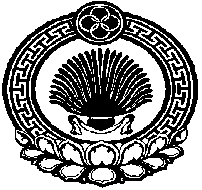 Решение Собрания депутатов Шарнутовскогосельского муниципального образованияРеспублики Калмыкия            пос. Шарнут                                              №14А                      от 01 ноября 2018 г.«О досрочном прекращении полномочийГлавы Шарнутовского СМО РК, главы администрации Шарнутовского СМО РК (ахлачи) Лиджиева В.П.»Обсудив заявление главы Шарнутовского СМО РК (ахлачи) Лиджиева В.П. о досрочном прекращении полномочий главы Шарнутовского СМО РК, гдавы администрации Шарнутовского СМО РК (ахлачи) по состоянию здоровья и в соответствии с п.2 ч. 6 ст. 36 Федерального закона от 06  октября 2003г. №131-ФЗ «Об общих принципах организации местного самоуправления в Российской Федерации», Уставом Шарнутовского сельского муниципального образования Республики Калмыкия, Собрание депутатов Шарнутовского сельского муниципального образования РК:РЕШИЛО:1. Принять к рассмотрению заявление Главы Шарнутовского СМО РК Лиджиева В.П., о досрочном прекращении полномочий главы Шарнутовского СМО РК (ахлачи).2. Удовлетворить заявление Лиджиева В.П. о досрочном прекращении полномочий главы Шарнутовского СМО РК, главы администрации Шарнутовского СМО РК (ахлачи) по состоянию здоровья.3. Досрочно прекратить полномочия Главы Шарнутовского СМО РК, главы администрации Шарнутовского СМО РК (ахлачи) Лиджиева Василия Петровича.4. Возложить временное исполнение полномочий главы Шарнутовского СМО РК, главы администрации Шарнутовского СМО РК (ахлачи) на период проведения конкурсных процедур  по отбору кандидатур на должность Главы Шарнутовского сельского муниципального образования Республики Калмыкия и до избрания  нового главы Шарнутовского СМО РК (ахлачи)  на Лиджиева Василия Петровича.5. Настоящее решение вступает в силу с момента подписания.6. Данное решение подлежит официальному опубликованию.ПредседательСобрания депутатовШарнутовского сельскогомуниципального образованииРеспублики Калмыкия                                                                                       Левгеев Э.Г.   